st. Albert Faith Formation 2019-2020RSt. Albert the Great Newman Center2615 S. Solano Dr. Las Cruces, NM 88001 (575)522-6202AugustSeptemberOctoberNovemberDecemberJanuaryFebruaryMarchAprilMayJuneJuly        =Meet in church from                   1-2pm  for prayer hour        =Confirmation 2 Retreat  @Bonita Park                                       =Confirmation 1 Retreat @Newman= Mandatory Parentmeeting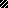 